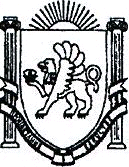 РЕСПУБЛИКА КРЫМВЕРХОРЕЧЕНСКИЙ СЕЛЬСКИЙ СОВЕТБАХЧИСАРАЙСКИЙ РАЙОН______СЕССИЯ II СОЗЫВАПРОЕКТРЕШЕНИЕс. Верхоречье 00.00.2022 г.										№00 	"Об утверждении Положения о порядке присвоения наименований элементам улично-дорожной сети (за исключением автомобильных дорог федерального значения, автомобильных дорог регионального или межмуниципального значения, местного значения муниципального района), наименований элементам планировочной структуры в границах Верхореченского сельского поселения Бахчисарайского района Республики Крым, изменение, аннулирование таких наименований"В соответствии с Федеральным законом от 06.10.2003 N131-ФЗ "Об общих принципах организации местного самоуправления в Российской Федерации", Законом Республики Крым от 21.08.2014 N54-ЗРК "Об основах местного самоуправления в Республике Крым", Уставом Верхореченского сельского поселения Бахчисарайского района Республики Крым, Верхореченский сельский совет Бахчисарайского района Республики Крым,РЕШИЛ:1. Утвердить прилагаемое Положение о порядке присвоения наименований элементам улично-дорожной сети (за исключением автомобильных дорог федерального значения, автомобильных дорог регионального или межмуниципального значения, местного значения муниципального района), наименований элементам планировочной структуры в границах Верхореченского сельского поселения Бахчисарайского района Республики Крым, изменение, аннулирование таких наименований.2. Настоящее решение подлежит официальному опубликованию (обнародованию) в сетевом издании - портал Министерства юстиции Российской Федерации «Нормативные правовые акты в Российской Федерации (http://pravo-minjust.ru, http://право-минюст.рф, регистрация в качестве сетевого издания Эл № ФС77-72471 от 05.03.2018), обнародованию на официальном Портале Правительства Республики Крым на странице Бахчисарайского муниципального района bahch.rk.gov.ru в разделе - Муниципальные образования района, подраздел Верхореченское сельское поселение, на официальном сайте муниципального образования Верхореченское сельское поселение Бахчисарайского района Республики Крым http://admin-verhorech.ru а также на информационном стенде в административном здании администрации Верхореченского сельского поселения Бахчисарайского района Республики Крым, расположенного по адресу: ул. Советская,10 с. Верхоречье, Бахчисарайский район, Республика Крым, 298460.3. Контроль по выполнению настоящего решения возложить на постоянную комиссию по земельным, имущественным вопросам, градостроительству, охране окружающей природной среды, пожарной безопасности и благоустройству по совету.Председатель Верхореченского сельского совета –глава администрацииВерхореченского сельского поселения 					К.Н. Османова	Приложение к Решению Верхореченского сельского совета Бахчисарайского района Республики Крым от «____» ____________2022г. №____ Положение о порядке присвоения наименований элементам улично-дорожной сети (за исключением автомобильных дорог федерального значения, автомобильных дорог регионального или межмуниципального значения, местного значения муниципального района), наименований элементам планировочной структуры в границах Верхореченского сельского поселения Бахчисарайского района Республики Крым, изменение, аннулирование таких наименований1. Общие положения1.1. Настоящее Положение о порядке присвоения наименований элементам улично-дорожной сети (за исключением автомобильных дорог федерального значения, автомобильных дорог регионального или межмуниципального значения), наименований элементам планировочной структуры в границах Верхореченского сельского поселения, изменения и аннулирования таких наименований (далее - Положение) разработано в соответствии с Градостроительным кодексом Российской Федерации, Федеральными законами от 06.10.2003 N 131-ФЗ "Об общих принципах организации местного самоуправления в Российской Федерации", от 28.12.2013 N 443-Ф3 "О федеральной информационной адресной системе и о внесении изменений в Федеральный закон "Об общих принципах организации местного самоуправления в Российской Федерации", постановлением Правительства Российской Федерации от 19.11.2014 N 1221 "Об утверждении Правил присвоения, изменения и аннулирования адресов", Приказом Министерства финансов Российской Федерации от 05.11.2015 N 171н "Об утверждении Перечня элементов планировочной структуры, элементов улично-дорожной сети, элементов объектов адресации, типов зданий (сооружений), помещений, используемых в качестве реквизитов адреса, и Правил сокращенного наименования адресообразующих элементов", Уставом Верхореченского сельского поселения и устанавливает порядок присвоения наименований элементам улично-дорожной сети (за исключением автомобильных дорог федерального значения, автомобильных дорог регионального или межмуниципального значения), наименований элементам планировочной структуры в границах Верхореченского сельского поселения, изменения и аннулирования таких наименований.1.2. В целях настоящего Положения используются следующие основные понятия:элемент улично-дорожной сети - улица, проспект, переулок, проезд, набережная, площадь, бульвар, тупик, съезд, шоссе, аллея и иное (далее - элемент улично-дорожной сети);элемент планировочной структуры - зона (массив), район (в том числе жилой район, микрорайон, квартал, промышленный район), территория ведения гражданами садоводства или огородничества для собственных нужд (далее - элемент планировочной структуры).1.3. Присвоение, переименование, аннулирование наименований элементам улично-дорожной сети и элементам планировочной структуры осуществляется на основании решения Верхореченского сельского Совета по предложению лиц, указанных в пункте 4.1. настоящего Положения с учетом заключения Комиссии по присвоению, переименованию, аннулированию наименований элементам улично-дорожной сети и элементам планировочной структуры муниципального образования Верхореченское сельское поселение Бахчисарайского района Республики Крым  (далее - Комиссия). 2. Основные требования, предъявляемые к присвоению наименований элементам улично-дорожной сети, элементам планировочной структуры, изменению, аннулированию таких наименований2.1. Основные требования к наименованиям элементов улично-дорожной сети, элементам планировочной структуры (далее - наименование):-наименования не должны повторять уже имеющиеся наименования;-наименование должно естественно вписываться в уже существующую систему наименований;-наименование должно соответствовать историческим, географическим и градостроительным особенностям Верхореченского сельского поселения;-наименование должно быть благозвучным, удобным для произношения, легко запоминающимся и отвечать нормам современного русского литературного языка;-наименования должны отображать наиболее существенные индивидуальные характеристики элементов улично-дорожной сети и элементов планировочной структуры как объекта наименования;-наименование может содержать информацию об историко-культурном развитии города.3. Основания присвоения, изменения и аннулирования наименований элементов улично-дорожной сети и элементов планировочной структуры3.1. Основаниями для присвоения наименований элементам улично-дорожной сети и элементам планировочной структуры являются:3.1.2. образование элементов улично-дорожной сети и элементов планировочной структуры при изменении статуса и (или) функционального назначения соответствующих элементов улично-дорожной сети и элементов планировочной структуры.3.1.3. создание объектов наименования, возникших в результате объединения двух и более рядом расположенных, являющихся продолжением друг друга объектов наименования.3.1.4. иные способы образования объектов наименования.3.2. Основаниями для изменения наименований элементов улично-дорожной сети и элементов планировочной структуры являются:3.2.1. восстановление исторически сложившихся наименований элементов улично-дорожной сети и элементов планировочной структуры, имеющих особую культурно-историческую ценность для Верхореченского сельского поселения. 3.2.2. устранение повторений в наименованиях элементов улично-дорожной сети и элементов планировочной структуры в Верхореченском сельском поселении.3.2.3. устранение наименований в элементах улично-дорожной сети и элементах планировочной структуры, обозначенных аббревиатурами, наименований с номерами или многословными словосочетаниями, вызывающими значительное неудобство для произношения.3.2.4. изменение статуса и (или) функционального назначения элементов улично-дорожной сети, элементов планировочной структуры;3.2.4. иные основания, в соответствии с которыми требуется изменение наименований объектов.3.3. Основаниями для аннулирования наименований элементов улично-дорожной сети и элементов планировочной структуры являются:3.3.1. образование элементов улично-дорожной сети и элементов планировочной структуры при изменении статуса и (или) функционального назначения соответствующих элементов улично-дорожной сети и элементов планировочной структуры.3.3.2. упразднение объекта наименования при образовании объекта наименования, в состав которого вошел упраздненный объект наименования.3.3.3. иные основания, в соответствии с которыми требуется аннулирование элементов улично-дорожной сети и элементов планировочной структуры. 4. Порядок внесения предложений о присвоении наименований, об изменении, аннулировании таких наименований4.1. Предложения о присвоении наименований, об изменении, аннулировании таких наименований (далее - предложения) могут вносить граждане Российской Федерации, инициативные группы граждан Российской Федерации, органы государственной власти, органы местного самоуправления, общественные объединения, органы территориального общественного самоуправления (далее - инициаторы).4.2. Предложения направляются главе администрации Верхореченского сельского поселения для последующей их регистрации и направления в Комиссию по присвоению наименований элементам улично-дорожной сети, элементам планировочной структуры Верхореченского сельского поселения, создаваемой в соответствии с разделом 5 настоящего Положения.4.3. Предложения должны содержать:4.3.1. информацию об инициаторах:- для граждан - фамилию, имя, отчество (при наличии), почтовый адрес и номер телефона, подпись;- для юридического лица, общественного объединения, не являющегося юридическим лицом, органов территориального общественного самоуправления, органов государственной власти и органов местного самоуправления - наименование, фирменное наименование (при наличии), место нахождения, почтовый адрес, подпись уполномоченного лица;4.3.2. предлагаемое наименование и обоснование предлагаемого наименования, изменения, аннулирования наименования.4.4. К предложению должны быть приложены следующие документы:4.4.1. карта-схема, на которой обозначается расположение элемента улично-дорожной сети, элемента планировочной структуры (в произвольной форме);4.4.2. протоколы общих собраний коллективов, общественных объединений, органов территориального общественного самоуправления о рассмотрении вопросов присвоения наименований, изменения, аннулирования таких наименований;4.4.3. при увековечении памяти выдающихся событий и людей прилагаются биографические справки об их жизни, деятельности и указываются их заслуги (при их наличии).4.4.4. В случае если с заявлением обращается инициативная группа, наряду с документами, указанными в пункте 4.3. настоящего Положения, предоставляется подписной лист.Статья 5. Комиссия по присвоению наименований элементам улично-дорожной сети, элементам планировочной структуры Верхореченского сельского поселения 5.1. Для осуществления единой политики в области присвоения наименований, изменения, аннулирования таких наименований администрацией Верхореченского сельского поселения создается Комиссия по присвоению наименований элементам улично-дорожной сети, элементам планировочной структуры Верхореченского сельского поселения (далее - Комиссия).5.2. Комиссия формируется из должностных лиц и специалистов администрации Верхореченского сельского поселения, депутатов Верхореченского сельского Совета, представителей общественных и иных организаций (по согласованию). Положение о Комиссии, ее количественный и персональный состав, а также основные полномочия утверждаются постановлением администрации Верхореченского сельского поселения.5.3. Комиссия рассматривает, анализирует внесенные предложения о присвоении наименований, об изменении, аннулировании таких наименований и принимает положительное или отрицательное решение, которое оформляется соответствующим заключением Комиссии.Статья 6. Порядок присвоения наименований, изменения, аннулирования таких наименований6.1. Заключение Комиссии с положительным решением о присвоении наименования, об изменении, аннулировании такого наименования в течение __________ рабочих дней со дня принятия Комиссией направляется в Верхореченский сельский Совет для подготовки соответствующего проекта решения Верхореченского сельского Совета.6.2. Верхореченский сельский Совет в течение ___________ рабочих дней после поступления заключения Комиссии осуществляет подготовку проекта решения Верхореченского сельского Совета о присвоении наименований элементам улично-дорожной сети, элементам планировочной структуры, изменении, аннулировании таких наименований и направляет на рассмотрение в Верхореченский сельский Совет.6.3. К проекту решения Верхореченского сельского Совета прилагаются:6.3.1. заключение Комиссии;6.3.2. пояснительная записка;6.3.3. копии документов, указанных в Разделе 4 настоящего Положения.6.4. Присвоение наименований, изменение, аннулирование таких наименований производится решением Верхореченского сельского Совета с учетом заключения Комиссии.6.5. По результатам рассмотрения Верхореченский сельский Совет принимает одно из следующих решений:6.5.1. присвоить, изменить, аннулировать наименование и поручить администрации Верхореченского сельского поселения провести необходимые мероприятия, связанные с присвоением, изменением, аннулированием наименования;6.5.2. отклонить проект решения Верхореченского сельского Совета о присвоении наименования, об изменении, аннулировании такого наименования при представлении документов, не соответствующих требованиям настоящего Положения.6.5.3. Решения Верхореченского сельского Совета о присвоении наименований, об изменении, аннулировании таких наименований подлежат опубликованию на официальном Портале Правительства Республики Крым на странице Бахчисарайского муниципального района bahch.rk.gov.ru в разделе «Органы местного самоуправления» Муниципальные образования района, подраздел Верхореченское сельское поселение на официальном сайте муниципального образования Верхореченское сельское поселение Бахчисарайского района Республики Крым http://admin-verhorech.ru, на информационном стенде в административном здании администрации Верхореченского сельского поселения Бахчисарайского района Республики Крым (ул. Советская,10 с. Верхоречье, Бахчисарайский район, Республика Крым, 298460).